Draft Note for the RecordFor Information      For Review & Advice       For Approval  DRAFT NOTE FOR THE RECORD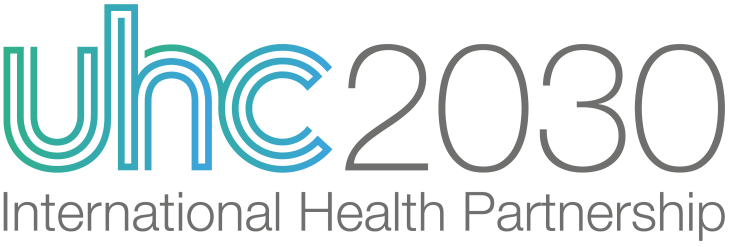 UHC2030 Steering Committee9th Session – 14 & 15 September 2021 Videoconference (Zoom)List of ParticipantsSTEERING COMMITTEE MEMBERSCo-Chairs Dr. Githinji GITAHI Co-Chair, UHC2030 Steering CommitteeChief Executive OfficerAMREF Health AfricaKenyaEmail: Githinji.Gitahi@Amref.orgProfessor Ilona KICKBUSCH Co-Chair, UHC2030 Steering CommitteeDirector, Global Health CentreGraduate Institute GenevaSwitzerlandEmail: Ilona.kickbusch@graduateinstitute.chCountriesDr Mohsen ASADI-LARI (unable to join)Assistant Minister of Health and Medical    EducationMinistry of Health and Medical EducationIran (Islamic Republic of)Email: mohsen.asadi@yahoo.comDr Patrick BANDA Assistant Director, Budgeting and PlanningMinistry of HealthZambiaEmail: patrickbnd@yahoo.co.ukMs Jenifer CLARKHead of Global Health PolicyHuman Development DepartmentMinistry of Europe and Foreign AffairsFranceEmail: jenifer.clark@diplomatie.gouv.frDr Satoshi EZOE DirectorGlobal Health Policy DivisionInternational Cooperation BureauMinistry of Foreign AffairsJapanEmail: satoshi.ezoe@mofa.go.jpMs Tamar GABUNIA First Deputy Minister of Internally Displaced Persons from the Occupied Territories, Labour, Health and Social AffairsGeorgiaEmail: tgabunia@moh.gov.ge Dr Bernd APPELTDirectorate-General for International PartnershipsEuropean CommissionBelgiumEmail: bernd.appelt@giz.deDr Emmanuel ODAME Director, Policy, Planning and Monitoring and EvaluationMinistry of HealthGhanaEmail: joeankra@yahoo.comDr Aquina Thulare Technical Specialist, Health Economics/National Health InsuranceDepartment of HealthSouth AfricaEmail: Aquina.Thulare@health.gov.zaMr Bonanza TaihituHealth and Human Rights CoordinatorPermanent Mission of the Republic of Indonesia to the United NationsSwitzerlandEmail: bonanza.taihitu@mission-indonesia.orgCivil Society Organizations (CSOs)Mr Javier Luis HOURCADE BELLOCQFounder and Editor Key Correspondents Team for Latin America and Hispanic CarribeanArgentinaEmail: Javier.bellocq@gmail.comDr Justin KOONIN PresidentACONAustraliaEmail: president@acon.org.auDr Khuat Thi Hai OANH Executive DirectorCenter for Supporting Community Development   Initiatives (SCDI)Viet NamEmail: oanhkhuat@scdi.org.vnFoundationsMs Kate DODSON Vice President for Global HealthUnited Nations FoundationUnited StatesEmail: kdodson@unfoundation.orgPrivate sector Mr Edward BOOTY Chief Executive OfficerAllied World Asia (formerly Reach52)SingaporeEmail: edward@reach52.comMs Ruchika SINGHAL Vice PresidentMedtronic LabsUnited StatesEmail: ruchika.singhal@medtronic.comMultilateral organizationsMs Francesca COLOMBO Head of Health DivisionOrganisation for Economic Cooperation and    DevelopmentFranceEmail: Francesca.Colombo@oecd.orgMr Bruno RIVALAN Senior Partnership SpecialistGlobal Financing FacilityWorld BankUnited StatesEmail: brivalan@worldbank.orgDr Fodé SIMAGA Director a.i.Fast Track Implementation DepartmentJoint United Nations Programme on HIV/AIDS (UNAIDS)SwitzerlandEmail: simagaf@unaids.orgWorld BankDr Feng ZHAO Manager for Strategy, Operations and Global EngagementHealth, Nutrition and Population – Global PracticeWorld Bank GroupUnited States of AmericaEmail: fzhao@worldbank.orgRepresenting Dr Muhammad Ali PateGlobal Director, Health, Nutrition and PopulationWorld Health OrganizationDr Agnes SOUCAT  DirectorHealth Systems Governance and FinancingWorld Health OrganizationSwitzerlandEmail: soucata@who.intOther participantsDr Lakshmi BALAJISenior Adviser and Chief of HSS unit Health Section, Programme DivisionUnited Nations Children International Emergency Fund (UNICEF)United States of AmericaEmail: lnbalaji@unicef.orgMs Anamaria BEJARDirector of Advocacy at the International Planned Parenthood FederationUnited KingdomEmail: awg@ippf.orgMs Amy BOLDOSSER-BOESCH Senior Director FCI ProgramManagement Sciences for HealthUnited StatesEmail: aboldosserboesch@msh.orgMr Romain CHAVERédacteur, Global health policy Human development departmentMinistry of Europe and Foreign AffairsFranceEmail: romain.chave@diplomatie.gouv.frMs Gabriela CUEVAS BARRONIncoming UHC2030 Steering Committee Co-ChairFormer President of the Inter-Parliamentary Union (IPU)MexicoEmail: gcb1979@yahoo.comDr Silviu DOMENTE WHO RepresentativeGeorgiaEmail: domentes@who.intMr Kurt FRIEDER President, Fundacion HuespedArgentinaUHC2030 Civil Society Engagement Mechanism (CSEM)Email: kurt.frieder@huesped.org.arMr Daniel GARCIAParliamentary LiaisonOffice of Ms Gabriela Cuevas BarronMexicoEmail: danielgarcia.ipu@gmail.comMs Katie HUSSELBY Coordinator, Action for Global HealthUnited KingdomUHC2030 Civil Society Engagement Mechanism (CSEM)Email: Katie@actionforglobalhealth.org.ukMr Daiki INABA Deputy DirectorGlobal Health Policy DivisionMinistry of Foreign AffairsJapanËmail: daiki.inaba@mofa.go.jpMr Cary JAMESChief Executive OfficerWorld Hepatitis AllianceSwitzerlandEmail: cary.james@worldhepatitisalliance.orgMs Evalin K. KARIJOProject DirectorY-ACT, Youth in ActionAmref Health Africa HeadquartersKenyaEmail: evalin.karijo@amref.orgMs Eliana MONTEFORTE CoordinatorUHC2030 Civil Society Engagement Mechanism (CSEM) Secretariat Management Sciences for HealthUnited StatesEmail: emonteforte@msh.orgMs Molly MOSS Global Health Policy AssociateUN FoundationUnited StatesEmail: mmoss@unfoundation.orgMs Maia NIKOLEISHVILIChef SpecialistMinistry of Labour, Health and Social Affairs GeorgiaEmail: mnikoleishvili@moh.gov.geDr Matthias REINICKEHealth Advisory ServiceEuropean CommissionBelgiumEmail: mwreinicke@gmail.comMs Smitha SADASIVANMember, Managing Committee Multiple Sclerosis Society of IndiaIndiaEmail: mschennaichap@gmail.comMs Olesya STRUK Senior Director, Group SustainabilityRoyal PhilipsNetherlandsEmail: Oleya.Struk@philips.comDr Gang SUN Senior Advisor, Fast Track Implementation DepartmentUNAIDSSwitzerlandEmail: sung@unaids.orgMr Nick TOMLINSON Global Health AdvisorOrganisation for Economic Cooperation and    DevelopmentFranceEmail: Nick.Tomlinson@oecd.orgMs Antonia WELLMANN Deutsche Gesellschaft für Zusammenarbeit (GIZ) GmbHGermanyEmail: Antonia.Wellmann@giz.deMr Philipe WEALERAttaché, Coopération et Action humanitaire, santéPermanent Mission of the Grand Duchy of Luxembourg to the United Nations Office and other international organizations in GenevaSwitzerlandEmail: philippe.wealer@gmail.comMr Douglas WEBBTeam LeaderHealth, Gender and EnvironmentUnited Nations Development ProgrammeUnited States of AmericaEmail: douglas.webb@undp.orgDr Willibald ZECKGlobal Maternal and Newborn Thematic Fund Coordinator United Nations Population Fund United States of AmericaEmail: zeck@unfpa.orgUHC2030 Core TeamMr Richard GREGORYSenior Health Adviser, UHC2030 Core TeamHealth Systems Governance and FinancingWorld Health OrganizationSwitzerlandEmail : gregoryr@who.intMs Kazumi INDENHealth Specialist, UHC2030 Core TeamHealth, Nutrition and Population Global PracticeWorld BankUnited States of AmericaEmail: kinden@worldbank.orgMs Marjolaine NICODJoint Lead, UHC2030 Core TeamHealth Systems Governance and FinancingWorld Health OrganizationSwitzerlandEmail: nicodm@who.intUHC2030 Steering Committee9th Session – 14 & 15 September 2021 Videoconference (Zoom)UHC2030 Steering Committee (virtual) – 8th session, 3 & 4 February 1400-1700 CETUHC2030 Steering Committee (virtual) – 8th session, 3 & 4 February 1400-1700 CETObjectives of the meetingAgree UHC2030 2021 priorities Outline aims and contributions towards 2023 UN High Level Meeting on UHCAgree revised governance/working arrangementsSummary conclusions2021 priorities agreed and workplan agreed in principle (final workplan/budget to follow)Base programme fully-funded for 2021 (contributions from France, Japan, European Commission); sub-group will be mobilized to develop longer-term resource mobilization strategySC agreed overall directions for UHC2030 work on accountability SC noted updates on preparations for UN High Level Meeting on UHC in 2023 and reiterated UHC2030’s importance in mobilizing diverse voices and helping set the agenda for next HLMSC noted governance updates on Secretariat arrangements, Co-Chairs handover, Private Sector Constituency membershipNext meeting end-June; interim catch-ups/briefings will be scheduled if needed.Objectives of the meetingAgree UHC2030 2021 priorities Outline aims and contributions towards 2023 UN High Level Meeting on UHCAgree revised governance/working arrangementsSummary conclusions2021 priorities agreed and workplan agreed in principle (final workplan/budget to follow)Base programme fully-funded for 2021 (contributions from France, Japan, European Commission); sub-group will be mobilized to develop longer-term resource mobilization strategySC agreed overall directions for UHC2030 work on accountability SC noted updates on preparations for UN High Level Meeting on UHC in 2023 and reiterated UHC2030’s importance in mobilizing diverse voices and helping set the agenda for next HLMSC noted governance updates on Secretariat arrangements, Co-Chairs handover, Private Sector Constituency membershipNext meeting end-June; interim catch-ups/briefings will be scheduled if needed.Welcome + Introductions: “Where we’ve come from, where we’re headed”SC DecisionsApproved Note for Record of June 2020 Steering Committee plus Agenda for this meetingWelcome + Introductions: “Where we’ve come from, where we’re headed”SC DecisionsApproved Note for Record of June 2020 Steering Committee plus Agenda for this meetingCo-chairs’ introductionsThe co-chairs reported positively on UHC2030’s contribution to sustain momentum on UHC commitments in the context of the COVID-19 pandemic over the past 12 months (see progress update document [UHC2030/SC8/2021/04.Rev1]), and how this reinforced the importance and unique value of UHC2030 as a multi-stakeholder platform. UHC2030 is well-positioned to keep UHC on the agenda in 2021, promote collective action on UHC commitments, and start gearing up for the UHC high-level meeting in 2023.At its previous meeting in June 2020 the Steering Committee (SC) agreed a clear vision and narrative for UHC and COVID-19, building on the Key Asks. Over the past 6 months UHC2030 has:Galvanized political leadership for UHC in the COVID-19 context, and produced clear messages for political leaders based on the State of UHC Commitment review.Promoted a shared vision for UHC and COVID-19, and action for stronger health systems.Continued to promote diverse voices, multi-stakeholder engagement and shared learning through its unique platforms for civil society, private sector, and health systems partnerships.To set the scene for the meeting, Co-Chairs outlined the importance of i) setting early expectations for outcomes of, and UHC2030’s role in preparations for, the UN High Level Meeting on UHC in 2023 and ii) continuity of message in 2021, building on the Key Asks and UHC2030 products and statements on COVID-19 and UHC. Welcome incoming Co-ChairsThis is Ilona Kickbusch and Githinji Gitahi’s last SC meeting as Co-Chairs. They are replaced by Gabriela Cuevas and Justin Koonin, who shared insights on strategic directions. Gabriela highlighted UHC2030’s role in promoting trust, equality (including gender equality) and justice, including by engaging more with local governments and parliamentarians. Justin said that UHC is first and foremost about people and justice, and that UHC2030 should focus on aligning messages and actions for UHC across diverse constituencies between now and 2023, globally and in countries. UpdatesProgress acknowledged in arrangements for OECD to join the Secretariat alongside WHO and World Bank (see Session 3).Steering committee membership/attendanceWelcome new members: Countries: Tamar Gabunia (Georgia), Jenifer Clark (France), Patrick Banda (Zambia)United Nations: Fodé Simaga (UNAIDS)Private Sector: Ed Booty (Reach 52), Ruchika Singhal (Medtronic Labs)  Observer: Bonanza Taihitu (Indonesia), pending SC representative nominationCo-chairs’ introductionsThe co-chairs reported positively on UHC2030’s contribution to sustain momentum on UHC commitments in the context of the COVID-19 pandemic over the past 12 months (see progress update document [UHC2030/SC8/2021/04.Rev1]), and how this reinforced the importance and unique value of UHC2030 as a multi-stakeholder platform. UHC2030 is well-positioned to keep UHC on the agenda in 2021, promote collective action on UHC commitments, and start gearing up for the UHC high-level meeting in 2023.At its previous meeting in June 2020 the Steering Committee (SC) agreed a clear vision and narrative for UHC and COVID-19, building on the Key Asks. Over the past 6 months UHC2030 has:Galvanized political leadership for UHC in the COVID-19 context, and produced clear messages for political leaders based on the State of UHC Commitment review.Promoted a shared vision for UHC and COVID-19, and action for stronger health systems.Continued to promote diverse voices, multi-stakeholder engagement and shared learning through its unique platforms for civil society, private sector, and health systems partnerships.To set the scene for the meeting, Co-Chairs outlined the importance of i) setting early expectations for outcomes of, and UHC2030’s role in preparations for, the UN High Level Meeting on UHC in 2023 and ii) continuity of message in 2021, building on the Key Asks and UHC2030 products and statements on COVID-19 and UHC. Welcome incoming Co-ChairsThis is Ilona Kickbusch and Githinji Gitahi’s last SC meeting as Co-Chairs. They are replaced by Gabriela Cuevas and Justin Koonin, who shared insights on strategic directions. Gabriela highlighted UHC2030’s role in promoting trust, equality (including gender equality) and justice, including by engaging more with local governments and parliamentarians. Justin said that UHC is first and foremost about people and justice, and that UHC2030 should focus on aligning messages and actions for UHC across diverse constituencies between now and 2023, globally and in countries. UpdatesProgress acknowledged in arrangements for OECD to join the Secretariat alongside WHO and World Bank (see Session 3).Steering committee membership/attendanceWelcome new members: Countries: Tamar Gabunia (Georgia), Jenifer Clark (France), Patrick Banda (Zambia)United Nations: Fodé Simaga (UNAIDS)Private Sector: Ed Booty (Reach 52), Ruchika Singhal (Medtronic Labs)  Observer: Bonanza Taihitu (Indonesia), pending SC representative nominationSession 1 – “Making it happen in 2021”Objective: Agree UHC2030 2021 priorities (contributions to ‘health systems that protect everyone')Session 1.1: 2021 priorities – Action on UHC and health systemsSC decisions2021 priorities agreed: Ensure UHC (including health systems and common goods for health) is prioritized in COVID-19 response and ‘building back better’;Promote equitable access to new COVID-19 tools as part of the UHC agenda, emphasizing health systems enablers;Provide a “now to 2023” strategic vision: what the HLM outcomes should be and how UHC2030 contributes.Session 1 – “Making it happen in 2021”Objective: Agree UHC2030 2021 priorities (contributions to ‘health systems that protect everyone')Session 1.1: 2021 priorities – Action on UHC and health systemsSC decisions2021 priorities agreed: Ensure UHC (including health systems and common goods for health) is prioritized in COVID-19 response and ‘building back better’;Promote equitable access to new COVID-19 tools as part of the UHC agenda, emphasizing health systems enablers;Provide a “now to 2023” strategic vision: what the HLM outcomes should be and how UHC2030 contributes.Discussion points The key COVID-19 message for UHC2030 is that countries must invest in health systems, focusing on common goods for health, foundational investments in human resources, infrastructure and PHC, and health democracy and social participation. This should be linked to the core UHC equity goal reflected in access and financial protection targets.COVID-19 vaccination is a clear priority for the world in 2021, with emphasis on vaccine delivery “into arms”. UHC2030 should promote access to all new COVID-19 tools as part of UHC, including equity both across and within countries, and related health systems enablers.UHC2030 role includes promoting interlinkages between UHC, health security, and societies and economies more broadly. This is relevant for all countries.SC members requested that UHC2030 be active in UHC-relevant initiatives such as ACT-A, SDG3-GAP, and the Generation Equality Forum. UHC2030 can offer unique assets including diversity of membership and ability to mobilise advocacy across stakeholders.2023 will be a critical moment to take stock at the SDG midpoint. UHC2030 can help steer a focus on ‘design issues’ and bottlenecks for making health for all a reality – for example, how to make PHC ‘smart care for everyone’ for countries at all income levels.UHC2030 has important roles in accountability, collective action, and bringing health and disease programmes together to champion UHC. Announcement France announced it will contribute €4 million to UHC2030 over 2 years (from November 2020).Follow up actions (Core Team unless stated otherwise)Explore UHC2030 role in promoting a new Charter for equitable access to tools to combat Covid-19 (as proposed by President Macron at Paris Peace Forum, November 2020)Re-examine potential UHC2030 work on digital transformation of health systems, ahead of 2023 HLM.Explore specific UHC2030 roles with ACT-A health systems connector.Session 1.2: How UHC2030 will deliver on these prioritiesSC decisions:2021 workplan agreed in principleSession 1.2: How UHC2030 will deliver on these prioritiesSC decisions:2021 workplan agreed in principleDiscussion pointsGeneral support for an ambitious workplan that builds on achievements and products to date and is well-aligned with priorities agreed in Session 1.1.UHC2030 should focus on helping individuals, communities, civil society organisations and parliamentarians be able to say what UHC means for them, and how they can contribute. By supporting learning around UHC roadmaps and compacts UHC2030 can help countries define ‘rules of the game’ for collective action. UHC2030 should help demonstrate “how to make collective action work” in countries.UHC2030 should strengthen collaborations with members/partners on specific products and activities with country impact. UHC2030’s country presence is entirely through members/partners, and UHC2030 should focus on how to equip country partners for action (relevant tools, learning, etc) – e.g. building on the ‘joint learning agenda’ for health financing advocacy with global health initiatives and civil society.UHC2030 is positioned well to build on Social Participation Handbook work and contribute to a strengthened Voluntary National Reviews process. Accountability work on social participation and budget accountability can be further strengthened by a specific focus, in national and sub-national discussions, on equity and identifying who has been left behind. Follow-up actionsFinalise and share workplan and budget incorporating SC feedbackConsider developing i) a UHC guidance product for parliamentarians (making relevant connections with CSEM work on ‘UHC101’ for civil society), ii) a “how to” note on collective action in countriesExplore enhanced collaboration between WHO and civil society in countries, through the UHC Partnership.Session 1.3: 2021 budget and resource mobilisationSC decisionsSC noted financial position (2021 base programme fully funded)Session 1.3: 2021 budget and resource mobilisationSC decisionsSC noted financial position (2021 base programme fully funded)Discussion pointsUHC2030 has turned around its precarious 2020 funding position thanks to a new contribution from France, ongoing support from Japan and the European Commission, and a contribution by WHO. The focus now should be ensuring a more sustainable resource mobilisation strategy for the medium-/long-term.Follow-up actionsMobilize sub-group for longer-term resource mobilisation strategyFinalise and share ‘case for support’ document.Session 2 – “The Road to 2023”Objective:  Agree initial strategies and contributions of UHC2030 constituencies to political processes, advocacy and UHC accountability between now and 2023 High Level Meeting on UHCSession 2.1: UHC2030’s role in accountability for UHCSC decisionsSC welcomed and agreed overall direction of accountability workSession 2 – “The Road to 2023”Objective:  Agree initial strategies and contributions of UHC2030 constituencies to political processes, advocacy and UHC accountability between now and 2023 High Level Meeting on UHCSession 2.1: UHC2030’s role in accountability for UHCSC decisionsSC welcomed and agreed overall direction of accountability workDiscussion points The change UHC2030 wants to see is political commitment and collective action on the Key Asks. This requires that we sustain momentum for action on commitments, promote accountability ahead of the SDGs midpoint, and support communities to hold their governments answerable.UHC2030 accountability work must be informed by the State of UHC Commitment review. This highlighted that inequities (especially gender) are widened by COVID-19, people are anxious about their health, lives and futures, and trust in many governments is lacking and eroding.Stepping up social participation is a priority. This requires both global leadership (e.g. CSO request for social participation leadership group launched by Dr Tedros) and UHC2030 tools/learning to support country processes and platforms that involve civil society and communities. Civil society also called for additional support to country CSOs.Linked to this, the Voluntary National Reviews (VNR) process needs strengthening. Most VNR reports do not speak to UHC. UHC2030 is reaching out to UN and countries and feeding in UHC country profiles and State of Commitment findings. The process must be grounded in and strengthen national dialogues.  UHC2030 should promote shared messages on health and shared outcomes based on quality and equitable health systems and PHC. This means promoting UHC messages for the UN High Level Meeting on HIV/AIDS this year and identifying other opportunities to build strong coalitions across health topics and advocates.Global meetings/commitments need more direct translation to country actions, with countries in the driving seat. There are lots of opportunities to support this through UHC2030’s membership since most members/constituencies are very active in countries. Follow up actions Include in 2021 workplan: “What is UHC and how you can help make it happen” product for parliamentariansPolitical statement on role of UHC in economic recovery.Explore further:Ways to promote existing products (from UHC2030 and technical agencies) that support decision-making for UHCWays to step up influencing in countries (starting with SC member countries) plus articulate/track advocacy and accountability resultsMobilise task team with CSEM to review opportunities for country support with donors/GHIs/UNFurther dialogue with UHC2030 co-hosts (and wider UHC2030 membership) on how UHC2030’s platform and accountability functions complement implementation by members/partners.Session 2.2: Gearing up for HLM 2023SC decisionsNo decisions needed; updates on HLM process noted.Session 2.2: Gearing up for HLM 2023SC decisionsNo decisions needed; updates on HLM process noted.See slides for UN HLM 2023 milestones anticipated 2021-23Discussion points2023 HLM will need to explicitly address health security and global public goods (e.g. vaccines), informed by the COVID-19 experience and UHC2030 messages on UHC and emergencies.There is an expectation that UHC2030 brings diverse voices together ahead of the 2023 HLM. In 2019 UHC2030 set a shared multi-stakeholder agenda and the Key Asks provided framing for the political declaration and influenced its drafting. UHC2030 can help mobilise a shared health agenda, for example across the HLMs for HIV and UHC and working with civil society. UHC2030 can also bring a valuable focus on the politics of health and a rights-based approach.UHC2030 build good relations with New York missions in 2019 and should again have an important role in raising missions’ understanding of UHC issues and level of ambition for HLM outcomes.Follow-up actionsExplore further: How to bring together different health agendas/constituencies in shared UHC focus at HLMPotential survey of people/communities’ health priorities (“how did world do on UHC & your health needs during COVID 19?”)Session 3 – Governance and working arrangementsObjective:  Review proposed revised working arrangementsSC decisionsSC noted updates; no questions/objections raisedSession 3 – Governance and working arrangementsObjective:  Review proposed revised working arrangementsSC decisionsSC noted updates; no questions/objections raisedSee slides for updates onSecretariat host arrangements (OECD joining World Bank and WHO as co-hosts)Private Sector Constituency: change to eligibility criteria (to include relevant not-for-profit entities)  Co-Chairs handoverFollow up actions Updated Secretariat arrangements will be shared with SC for approval by email.Identify a replacement for Gabriela Cuevas on the UHC2030 political advisory panel.